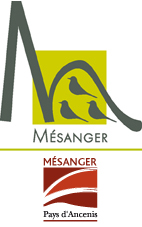 DOSSIER DE DEMANDE DE SUBVENTIONassociations À VOCATION SOCIALE ou de SANTÉ Type d’association : (cocher la case correspondante) Social	 SantéNom de l’association :Montant de la subvention demandée : 					     (voir budget prévisionnel 2024 en page 9)En plus du présent dossier à remplir, joindre les pièces suivantes : Compte de résultat de l’année (remplir le document en page 7) Budget prévisionnel de l’année (remplir le document en page 9) Dernier(s) relevé(s) de compte bancaire ou postal de fin d’année ou de saison (uniquement si les éléments relatifs à la trésorerie n’apparaissent pas sur le bilan) Statuts de l’association (en cas de création de l’association ou de modification des statuts cette année ou de première demande de subvention) Liste des membres du bureau à jour (si changement) Attestation assurance RC de l’association Relevé d’Identité Bancaire ou Postal à jour (obligatoire pour le versement)Ce dossier, dûment complété et accompagné des pièces indiquées ci-dessus, est à retourner par voie postale ou à déposer dans la boîte aux lettres de la mairie avant le :31 décembreà l’adresse suivante :Mairie de Mésanger230 rue de la Vieille Cour44522 MESANGERLes dossiers incomplets ou hors délais ne seront pas examinés.Objet de l’association : (indiquer dans le cadre ci-dessous l’objet de l’association, voir vos statuts)Niveau de l’association : Association locale (Pays d’Ancenis)				 Antenne régionale Antenne départementale					 Antenne nationaleCoordonnées de l’association :Adresse du siège social : 		Adresse postale de l’antenne (si différente) : 	Lieu d’activité : 	Numéro de téléphone : 	Numéro de télécopie : 	Adresse électronique : 	Président : 	Adresse : 	Numéro de téléphone : 	Secrétaire : 	Adresse : 	Numéro de téléphone : 	Trésorier : 	Adresse : 	Numéro de téléphone : 	Adhérents Bénévoles:* Communes du canton d’Ancenis : Ancenis, Saint-Géréon, Oudon, Mésanger, Pouillé-les-Coteaux, La Roche Blanche, Saint-Herblon, AnetzBénéficiaires* Communes du canton d’Ancenis : Ancenis, Saint-Géréon, Oudon, Mésanger, Pouillé-les-Coteaux, La Roche Blanche, Saint-Herblon, AnetzEncadrement bénévoles et salariés :Pour les associations qui fonctionnent au nombre d’heures d’intervention Indiquer les animations pour lesquelles vous étiez seul organisateur en 2023 :Pour cette nouvelle année, quels sont vos projets :Sur la communeA l’extérieur de la communeUtilisation des services de la commune à titre gracieux :Participez-vous déjà à une ou plusieurs animations communales : Oui						 NonSi oui, lesquelles ?Pensez-vous continuer à y participer ? : Oui						        NonAimeriez-vous participer à un forum des associations ? : Oui         NonCompte de résultat de l’année ou de la saison écoulée« Bilan global 2023 pour toutes vos manifestations »Rappel : le total général des recettes doit être équilibré avec le total général des dépenses« Bilan global 2023 pour chacune de vos manifestations »(1 compte de résultat par manifestation, prévoir de faire des copies)Manifestation : 		Rappel : le total général des recettes doit être équilibré avec le total général des dépensesBudget Prévisionnel pour la saisonPrévisions de votre budget pour la période de votre activité (année civile 2023 ou année scolaire 2022/2023)Budget Prévisionnel total pour l’année 2023Rappel : le total général des recettes doit être équilibré avec le total général des dépensesNés avant le 01/01/2005Nés avant le 01/01/2005Nés avant le 01/01/2005Nés après le 01/01/2005Nés après le 01/01/2005Nés après le 01/01/2005MésangerHors MésangerHors canton *MésangerHors MésangerHors canton *TotalTotalPersonne SeulePersonne SeulePersonne SeuleFamilles (3 personnes)Familles (3 personnes)Familles (3 personnes)MésangerHors MésangerHors canton *MésangerHors MésangerHors canton *TotalTotalNOM - PrénomDiplôme(le cas échéant, copie à joindre)PréciserS si rémunéréB si bénévoleFonction exercéeNombre d’heures d’intervention auprès des usagersNombre d’heures d’intervention auprès des usagersNombre d’heures d’intervention auprès des usagersMésangerHors MésangerHors canton *TotalSur la communeDatesNom de l’animationObjectifsNombre de participantsA l’extérieur de la communeDatesNom de l’animationObjectifsType d’aidesDescriptifNombre de fois dans l’annéeMise à disposition des locaux communauxPrêt de matérielUtilisation des servicesEmployés communauxAchat de matériel par la Commune AutresRECETTESRECETTESDEPENSESDEPENSESCotisations des membresFédérationsCoût d’affiliationFrais de communicationPartenariat (sponsoring, mécénat)Frais de déplacement réels (joindre justificatifs)Subventions (préciser l’origine) :Charges salariales (hors remboursement des frais de déplacements)---Reçue de la Ville de Mésanger-Matériels (achat, entretien)-Autres recettes (à préciser) :Charges locatives (eau, gaz, électricité, téléphone…)--Autres (à préciser) :--TOTAL 1TOTAL 1Fêtes, manifestations, bars, tombolas…Fêtes, manifestations, bars, tombolas…Droits d’entréeFrais de location pour organisationTOTAL 2TOTAL 2DEFICITEXCEDENTTOTAL GENERAL(total 1 + total 2 + déficit)TOTAL GENERAL(total 1 + total 2 + excédent)RECETTESRECETTESDEPENSESDEPENSESCotisations des membresFédérationsCoût d’affiliationCoût des engagements (ligue)Coût des licencesFrais de communicationPartenariat (sponsoring, mécénat)Frais de déplacement réels (joindre justificatifs)Subventions (préciser l’origine) :Charges salariales (hors remboursement des frais de déplacements)--Matériels (achat, entretien)-Autres recettes (à préciser) :Charges locatives (eau, gaz, électricité, téléphone…)--Autres (à préciser) :--TOTAL 1TOTAL 1Fêtes, manifestations, bars, tombolas…Fêtes, manifestations, bars, tombolas…Droits d’entréeFrais de location pour organisationTOTAL 2TOTAL 2DEFICITEXCEDENTTOTAL GENERAL(total 1 + total 2 + déficit)TOTAL GENERAL(total 1 + total 2 + excédent)RECETTESRECETTESDEPENSESDEPENSESCotisations des membresFédérationsCoût d’affiliationCoût des engagements (ligue)Coût des licencesFrais de communicationPartenariat (sponsoring, mécénat)Frais de déplacement réels (joindre justificatifs)Subventions (préciser l’origine) :Charges salariales (hors remboursement des frais de déplacements)---Demandée à la Ville de Mésanger-Matériels (achat, entretien)-Autres recettes (à préciser) :Charges locatives (eau, gaz, électricité, téléphone…)--Autres (à préciser) :--TOTAL 1TOTAL 1Fêtes, manifestations, bars, tombolas…Fêtes, manifestations, bars, tombolas…Droits d’entréeFrais de location pour organisationTOTAL 2TOTAL 2DEFICITEXCEDENTTOTAL GENERAL(total 1 + total 2 + déficit)TOTAL GENERAL(total 1 + total 2 + excédent)Merci de mentionner vos observations, remarques particulières sur vos animations 2023 ou à venir 2024Ne pas oublier les signatures obligatoiresSignature du Président                                                                                       Signature du TrésorierPrénom NOM                                                                                                   Prénom NOM